SPECYFIKACJA WARUNKÓW ZAMÓWIENIA (SWZ)ZAMAWIAJĄCY: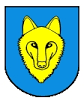 GMINA WILCZYNul. Strzelińska 12D, 62-550 Wilczynzaprasza do złożenia oferty w postępowaniu o udzielenie zamówienia publicznego prowadzonego na podstawie art. 275 pkt 2 ustawy z 11 września 2019 r. – Prawo zamówień publicznych (tekst jedn. Dz.U. z 2023 r., poz. 1605 ze zm.) – dalej Pzp, w trybie podstawowym z możliwością prowadzenia negocjacji w celu ulepszenia treści ofert, o wartości zamówienia nieprzekraczającej progów unijnych o jakich stanowi art. 3 Pzp, na zadanie pn.:Odbieranie i zagospodarowanie odpadów komunalnych z terenu Gminy Wilczyn, z nieruchomości, na których zamieszkują mieszkańcy.Numer referencyjny postępowania: IGO.271.11.2023.BZP.BKOgłoszenie nr  2023/BZP 00505364 z dnia 2023-11-22Przedmiotowe postępowanie prowadzone jest przy użyciu środków komunikacji elektronicznej. Składanie ofert następuje za pośrednictwem platformy zakupowej dostępnej     pod adresem internetowym: https://platformazakupowa.pl/pn/wilczynWilczyn – 22.11.2023 rokNazwa zamawiającego:	Gmina Wilczyn Adres zamawiającego:	ul. Strzelińska 12DKod miejscowości: 	62-550 WilczynNIP:	6652741530Telefon i fax: 	632683032, fax: 632685045 Adres strony internetowej:    www.wilczyn.pl, www.bip.wilczyn.plAdres poczty elektronicznej: przetargi@wilczyn.plGodziny urzędowania:	poniedziałek – piątek: 7:30 – 15:30Adres strony internetowej, na której jest prowadzone postępowanie i na której będą dostępne wszelkie dokumenty związane z prowadzoną procedurą: https://platformazakupowa.pl/transakcja/848388  2. TRYB UDZIELENIA ZAMÓWIENIA	Postępowanie o udzielenie zamówienia publicznego prowadzone jest zgodnie z przepisami ustawy z dnia 11 września 2019 roku - Prawo zamówień publicznych (Dz.U. z 2023 poz. 1605 ze zm.) zwanej dalej „Pzp” oraz aktami wykonawczymi do Pzp.Postępowanie o udzielenie zamówienia publicznego prowadzone jest w trybie podstawowym na podstawie art. 275 pkt. 2) ustawy Pzp, o wartości nieprzekraczającej kwoty określonej na podstawie art. 3 Pzp (215 tys. euro), tj. nieprzekraczającej kwoty 957.524,00 zł netto.Zamawiający przewiduje wybór najkorzystniejszej oferty z możliwością prowadzenia negocjacji w celu ulepszenia treści oferty. W przypadku skorzystania przez zamawiającego z tej możliwości, negocjacje będą dotyczyły informacji podanych w ramach kryterium oceny ofert - cena. Po zakończonych negocjacjach Zamawiający zaprosi Wykonawców do składania ofert dodatkowych. Negocjacje, nie będą mogły prowadzić do zmiany treści SWZ oraz mogą dotyczyć wyłącznie tych elementów oferty, które będą podlegały ocenie w ramach kryteriów oceny ofert - ceny. W przypadku skorzystania przez Zamawiającego z uprawnienia wynikającego z art. 275 ust. 2 Pzp, Zamawiający nie przewiduje możliwości ograniczenia liczby wykonawców. Zamawiający poinformuje równocześnie wszystkich wykonawców, którzy w odpowiedzi na ogłoszenie o zamówieniu złożą oferty, o Wykonawcach:1) których oferty nie zostały odrzucone oraz punktacji przyznanej ofertom w każdym kryterium oceny ofert i łącznej punktacji;2) których oferty zostały odrzucone, podając uzasadnienie faktyczne i prawne. Zamawiający w zaproszeniu do negocjacji wskaże miejsce, termin i sposób prowadzenia negocjacji oraz kryteria oceny ofert, w ramach których będą prowadzone negocjacje w celu ulepszenia treści ofert. Prowadzone negocjacje będą miały charakter poufny. Zamawiający poinformuje jednocześnie wszystkich wykonawców, których oferty złożone w odpowiedzi na ogłoszenie o zamówieniu nie zostaną odrzucone i którzy brali udział w negocjacjach, o zakończeniu negocjacji oraz zaprosi ich do składania ofert dodatkowych. Zamawiający wyznaczy termin na składanie ofert dodatkowych z uwzględnieniem czasu potrzebnego na przygotowanie tych ofert, z tym, że termin ten nie będzie krótszy niż 5 dni o dnia przekazania zaproszenia do składania ofert dodatkowych. Wykonawca będzie mógł złożyć ofertę dodatkową, która zawierać będzie nowe propozycje w zakresie treści oferty podlegającej ocenie w ramach kryteriów oceny ofert wskazanych przez Zamawiającego w zaproszeniu do negocjacji. Oferta dodatkowa nie będzie mogła być mniej korzystna w żadnym z kryteriów oceny ofert wskazanych w zaproszeniu do negocjacji niż oferta złożona w odpowiedzi na ogłoszenie o zamówieniu. Oferta przestaje wiązać Wykonawcę w zakresie, w jakim złoży on ofertę dodatkową zawierającą korzystniejsze propozycje w ramach każdego z kryteriów oceny ofert wskazanych w zaproszeniu do negocjacji. Oferta dodatkowa, która będzie mniej korzystna w którymkolwiek z kryteriów oceny ofert wskazanych w zaproszeniu do negocjacji niż oferta złożona w odpowiedzi na ogłoszenie o zamówieniu, podlegać będzie odrzuceniu. Kiedy zamawiający uzna, po otwarciu ofert, że nie będzie prowadził negocjacji, dokona wyboru najkorzystniejszej oferty spośród niepodlegających odrzuceniu ofert złożonych w odpowiedzi na ogłoszenie o zamówieniu.Podstawa prawna opracowania SWZ:Ustawa z dnia 11 września 2019 r. Prawo zamówień publicznych (Dz. U. z 2023 r., poz. 1605 z późn. zm.), dalej Pzp;Obwieszczenie Prezesa Urzędu Zamówień Publicznych z dnia 3 grudnia 2021 r. w sprawie aktualnych progów unijnych, ich równowartości w złotych, równowartości w złotych kwot wyrażonych w euro oraz średniego kursu złotego w stosunku do euro stanowiącego podstawę przeliczania wartości zamówień publicznych lub konkursów (Monitor Polski z 2021 r. poz. 1177).Rozporządzenie Prezesa Rady Ministrów z dnia 30 grudnia 2020 r. w sprawie sposobu sporządzania i przekazywania informacji oraz wymagań technicznych dla dokumentów elektronicznych oraz środków komunikacji elektronicznej w postępowaniu o udzielenie zamówienia publicznego lub konkursie (Dz. U. z 2020 r. poz. 2452).Rozporządzenie Ministra Rozwoju, Pracy i Technologii z dnia 23 grudnia 2020 r. w sprawie podmiotowych środków dowodowych oraz innych dokumentów lub oświadczeń, jakich może żądać zamawiający od wykonawcy (Dz. U. z 2020 poz. 2415)Rodzaj przedmiotu zamówienia: usługa.Zamawiający nie dopuszcza składania ofert częściowych.Uzasadnienie braku podziału na części:Wobec szacunkowej wartości zamówienia może być ono zrealizowane nawet przez mikro/małego/średniego przedsiębiorcę. Mając na uwadze, że ustawa Prawo przedsiębiorców za Mikro przedsiębiorcę uznaje podmiot, który w co najmniej jednym z dwóch ostatnich lat obrotowych zatrudniał średniorocznie mniej niż 10 osób oraz osiągnął roczny obrót netto ze sprzedaży towarów, wyborów i usług oraz operacji finansowych nieprzekraczających równowartości w złotych 2 000 000 euro, lub sumy aktywów jego bilansu sporządzonego na koniec jednego z tych lat nie przekroczyły równowartości w złotych 2 000 000 euro, zamawiający uznał, że skala zamówienia umożliwia ubieganie się o udzielenie zamówienia nawet Mikro przedsiębiorcom również w przypadku nie przewidzenia udzielenia zamówienia w częściach. W związku z czym podział zamówienia na części nie poszerzyłby kręgu podmiotów mogących wziąć w nim udział. Zgodnie z uzasadnieniem do Dyrektywy parlamentu Europejskiego i Rady  2014/24/UE z dnia 26 lutego 2014 r. w sprawie zamówień publicznych, uchylającej dyrektywę 2004/18/WE jednym z celów obowiązującej dyrektywy było ułatwienie udziału małych i średnich przedsiębiorstw w zamówieniach publicznych.Zamawiający nie dopuszcza składania ofert wariantowych.Zamawiający nie przewiduje zawarcia umowy ramowej.Zamawiający nie przewiduje wyboru oferty najkorzystniejszej z zastosowaniem aukcji elektronicznej.Zamawiający nie przewiduje udzielenia zaliczek na poczet wykonania zamówienia.Wymagania w zakresie zatrudniania osób szczególnie chronionych:Zamawiający nie zastrzega obowiązku zatrudnienia przez wykonawcę lub podwykonawcę osób szczególnie chronionych, o których mowa w art. 96 ust. 2 pkt. Pzp.Wymagania w zakresie możliwości ubiegania się o udzielenie zamówienia wyłącznie przez wykonawców, o których mowa w art. 94 Pzp: Zamawiający nie zastrzega możliwości ubiegania się o udzielenie zamówienia wyłącznie przez wykonawców, o których mowa w art. 94 Pzp.Wizja lokalna oraz sprawdzenie dokumentów niezbędnych do realizacji zamówienia dostępnych na miejscu u zamawiającego:Zamawiający nie określa warunków odbycia wizji lokalnej przez wykonawcę. Zamawiający nie określa warunków sprawdzenia przez wykonawcę dokumentów niezbędnych do realizacji zamówienia dostępnych na miejscu u zamawiającego.Dopuszczalność walut obcych:Zamawiający nie przewiduje prowadzenia rozliczeń między zamawiającym a wykonawcą w walutach obcych.Zwrot kosztów:Zamawiający nie przewiduje zwrotu kosztów udziału w postępowaniu.Zgodnie z art. 274 ust. 1 Pzp Zamawiający wezwie wykonawcę, którego oferta została najwyżej oceniona, do złożenia w wyznaczonym terminie, nie krótszym niż 5 dni od dnia wezwania, podmiotowych środków dowodowych, jeżeli wymagał ich złożenia w ogłoszeniu o zamówieniu lub dokumentach zamówienia, aktualnych na dzień złożenia podmiotowych środków dowodowych.Postępowanie o udzielenie zamówienia prowadzone jest w języku polskim.Równoważność - przyjęte typy materiałów i urządzeń (wskazane w dokumentacji) zostały użyte wyłącznie przykładowo, w celu opisania przedmiotu zamówienia. Wykonawca uprawniony jest do przedstawienia w ofercie materiałów i urządzeń równoważnych, o nie gorszych parametrach. Wykonawca powinien określić ich parametry, celem wykazania, że spełniają warunki określone w opisie przedmiotu zamówienia. Rozwiązania równoważne, zgodnie ze swoją definicją, muszą posiadać parametry oraz spełniać standardy nie gorsze niż produkty podane przykładowo.Kryteria stosowane w celu oceny równoważności:Żądanie złożenia certyfikatu w celu potwierdzenia zgodności ofertowych produktów z wymaganiami, cechami lub kryteriami określonymi w opisie przedmiotu zamówienia.Zamawiający w celu potwierdzenia zgodności ofertowych produktów z wymaganiami, cechami lub kryteriami określonymi w opisie przedmiotu zamówienia nie żąda złożenia przedmiotowych środków dowodowych.W sprawach nieuregulowanych ustawą Pzp, zastosowanie mają przepisy Kodeksu cywilnego.OPIS PRZEDMIOTU ZAMÓWENIA	Zakres rzeczowy przedmiotu zamówienia obejmuje: Odbieranie, transport i zagospodarowanie odpadów komunalnych z terenu Gminy Wilczyn, z nieruchomości, na których zamieszkują mieszkańcy. Przedmiot zamówienia obejmuje odbiór i zagospodarowanie:Zmieszanych niesegregowanych odpadów komunalnych powstałych i zebranych na wszystkich nieruchomościach, na których zamieszkują mieszkańcy, położonych w granicach administracyjnych Gminy Wilczyn, w sposób zapewniający osiągnięcie odpowiednich poziomów recyklingu, przygotowania do ponownego użycia i odzysku innymi metodami oraz ograniczenie masy odpadów komunalnych ulegających biodegradacji przekazywanych do składowania w ilości około 561 Mg (na czas trwania umowy).Popiołu i żużlu z nieruchomości zamieszkałych z zadeklarowaną selektywną zbiórką odpadów, zgromadzonego w pojemnikach wystawianych przed nieruchomość w  ilości około 430 Mg (na czas trwania umowy).Segregowanych odpadów komunalnych, gromadzonych w odpowiednio oznakowanych workach lub pojemnikach i wystawianych bezpośrednio przed budynkami mieszkalnymi oraz nieruchomościami, na których zamieszkują mieszkańcy - podzielonych na następujące frakcje:papier i tektura - w ilości około 20 Mg (na czas trwania umowy),tworzywa sztuczne, odpady z tworzyw sztucznych - w ilości około 148 Mg (na czas trwania umowy)szkło i opakowania szklane - w ilości około 130 Mg (na czas trwania umowy).Innych odpadów, tj.:-Bioodpadów, gromadzonych w odpowiednio oznakowanych workach lub pojemnikach i wystawianych bezpośrednio przed nieruchomością w ilości około: 365 Mg (na czas trwania umowy);- odpadów wielkogabarytowych - w ilości około 36 Mg (na czas trwania umowy);- zużyte urządzenia elektryczne i elektroniczne - w ilości około 12 Mg (na czas trwania umowy);- opony - w ilości około 12 Mg (na czas trwania umowy).Podana ilość odpadów stanowi wielkość orientacyjną i Zamawiający zastrzega sobie prawo przekazania mniejszej lub większej ilości odpadów.Wszystkie rodzaje odpadów muszą być odbierane w sposób selektywny, tak aby nie mieszać ze sobą poszczególnych frakcji odpadów.Zamawiający zamierza przeznaczyć na sfinansowanie zamówienia kwotę: - 1.033.560,00 zł brutto.Szczegółowy opis przedmiotu zamówienia określa załącznik nr 8 do SWZ zwanym  dalej OPZ.Wykonawca zapewnia transport i zagospodarowanie odpadów w składowisku lub Regionalnej Instalacji do Przetwarzania Odpadów Komunalnych zgodnie z zapisami aktualnego Planu Gospodarki Odpadami Województwa Wielkopolskiego na lata 2019-2025 stanowiącym załącznik do uchwały Nr XXII/405/20 SEJMIKU WOJEWÓDZTWA WIELKOPOLSKIEGO z dnia 28 września 2020 r. w sprawie uchwalenia Planu gospodarki odpadami dla województwa wielkopolskiego na lata 2019-2025 wraz z załącznikami; zgodnie z zapisami ustawy o utrzymaniu czystości i porządku w gminach; zgodnie z zapisami aktualnego Regulaminu utrzymania czystości i porządku na terenie Gminy Wilczyn.Zgodnie z rozporządzeniem Ministra Środowiska z dnia 11 stycznia 2013 r. w sprawie szczegółowych wymagań w zakresie odbierania odpadów komunalnych od właścicieli nieruchomości, § 2:1. Podmiot odbierający odpady komunalne od właścicieli nieruchomości jest obowiązany posiadać bazę magazynowo-transportową usytuowaną:1)	w gminie, z której terenu odbiera te odpady, lub w odległości nie większej niż 60 km od granicy Gminy Wilczyn;2)	na terenie, do którego posiada tytuł prawny.2.	W zakresie wyposażenia bazy magazynowo-transportowej Wykonawca zapewnia, aby:1)	teren bazy magazynowo-transportowej był zabezpieczony w sposób uniemożliwiający wstęp osobom nieupoważnionym;2)	miejsca przeznaczone do parkowania pojazdów były zabezpieczone przed emisją zanieczyszczeń do gruntu;3)	miejsca magazynowania selektywnie zebranych odpadów komunalnych były zabezpieczone przed emisją zanieczyszczeń do gruntu oraz zabezpieczone przed działaniem czynników atmosferycznych;4)	teren bazy magazynowo-transportowej był wyposażony w urządzenia lub systemy zapewniające zagospodarowanie wód opadowych i ścieków przemysłowych, pochodzących z terenu bazy zgodnie z wymaganiami określonymi przepisami ustawy z dnia 18 lipca 2001 r. - Prawo wodne (Dz. U. z 2012 r. poz. 145, 951 i 1513 oraz z 2013 r. poz. 21);5)	baza magazynowo-transportowa była wyposażona w:a)	miejsca przeznaczone do parkowania pojazdów,b)	pomieszczenie socjalne dla pracowników odpowiadające liczbie zatrudnionych osób,c)	miejsca do magazynowania selektywnie zebranych odpadów z grupy odpadów komunalnych,d)	legalizowaną samochodową wagę najazdową - w przypadku gdy na terenie bazy następuje magazynowanie odpadów.3.	Na terenie bazy magazynowo-transportowej powinny znajdować się także:1)	punkt bieżącej konserwacji i napraw pojazdów,2)	miejsce do mycia i dezynfekcji pojazdów- o ile czynności te nie są wykonywane przez uprawnione podmioty zewnętrzne poza terenem bazy magazynowo-transportowej.4.	Część transportowa oraz część magazynowa bazy mogą znajdować się na oddzielnych terenach, przy jednoczesnym spełnieniu warunków określonych w pkt. 1-3.Pozostałe wymagania co do przedmiotu zamówienia:wszystkie pojazdy, którymi Wykonawca będzie świadczył usługę, muszą być wyposażone w system monitoringu bazującego na systemie pozycjonowania satelitarnego, umożliwiający zapisywanie danych o położeniu pojazdu, miejscach  postoju oraz system czujników zapisujących dane o miejscach wyładunku odpadów, umożliwiających weryfikację tych danych. Dane winny być przechowywane w siedzibie Wykonawcy przez okres 3 lat od dnia ich zapisania.wykonawca powinien posiadać oprogramowanie oraz odpowiednie licencje umożliwiające odczyt, prezentację i weryfikację przechowywanych danych oraz udostępnić je na każde żądanie Zamawiającego.załadunek jak i transport odpadów powinien odbywać się za pomocą odpowiedniego sprzętu, który musi być w dyspozycji Wykonawcy. Pojazdy winny być oznakowane w sposób czytelny i widoczny, umożliwiający łatwą identyfikację przedsiębiorcy poprzez umieszczenie na nich nazwy firmy, adresu i numeru telefonu przedsiębiorcy.utrzymanie standardów sanitarnych oraz standardów ochrony środowiska powinny być zgodne z rozporządzeniem Ministra Środowiska z dnia 11 stycznia 2013 r., w sprawie szczegółowych wymagań w zakresie odbierania odpadów komunalnych od właścicieli nieruchomości (Dz. U. z 2013 r., poz. 122), rozporządzeniem Ministra Środowiska z dnia 16 czerwca 2009 r., w sprawie bezpieczeństwa i higieny pracy przy gospodarowaniu odpadami komunalnymi (Dz. U. z 2009 r. Nr 104, poz. 868) i postanowieniami zawartymi w Regulaminie utrzymania czystości i porządku na terenie Gminy Wilczyn.w celu zapewnienia spełnienia wymagań w zakresie dostępności dla osób niepełnosprawnych (art. 100 ustawy Pzp) wymaga się od Wykonawcy:aby przy realizacji zamówienia zapewnił minimum jedna osobę (kierowca lub pracownik gospodarczy odbierający odpady) posługującą się płynnie w mowie i piśmie językiem polskim;aby napisy na workach informujące o frakcji odpadów miały minimalną wielkość 30 mm i były w kontrastowej barwie w stosunku do koloru worków (np. na żółtym worku napisy w kolorze czarnym). Wykonawca zobowiązany jest przedstawić do akceptacji wzory worków na odpady;Wykonawca, zobowiązany jest realizować zamówienie zgodnie z obowiązującymi przepisami prawa w szczególności:ustawą z dnia 14 grudnia 2012 r. o odpadach (Dz. U. z 2023 r., poz. 1587 ze zm.);ustawą z dnia 13 września 1996 r. o utrzymaniu czystości i porządku w gminach   (Dz.U. z 2023 r., poz. 1469);ustawą z dnia 27 kwietnia 2001 r. Prawo ochrony środowiska (Dz.U. z 2022 r., poz. 2556 ze zm.);rozporządzeniem Ministra Środowiska z dnia 16 czerwca 2009 r. w sprawie wzorów dokumentów stosowanych na potrzeby ewidencji odpadów (Dz. U. z 2019 r. poz. 819);rozporządzeniem Ministra Środowiska z dnia 11 stycznia 2013 r. w sprawie szczegółowych wymagań w zakresie odbierania odpadów komunalnych od właścicieli nieruchomości (Dz. U. z 2013 r., poz. 122);uchwałą nr XXII/405/20 Sejmiku Województwa Wielkopolskiego z dnia 28 września 2020 r. w sprawie uchwalenia „Planu Gospodarki Odpadami dla Województwa Wielkopolskiego na lata 2019-2025 wraz z planem inwestycyjnym”;uchwałą nr 7164/2023 Zarządu Województwa Wielkopolskiego z dnia 14 września 2023 r. w sprawie przyjęcia projektu uchwały Sejmiku Województwa Wielkopolskiego w sprawie zmiany Planu gospodarki odpadami dla województwa wielkopolskiego na lata 2019-2025 wraz z planem inwestycyjnym;	uchwałą Rady Gminy Wilczyn w sprawie regulaminu utrzymania czystości i porządku na terenie Gminy Wilczyn (uchwała nr XX.194.2020 z dnia 25.09.2020 r.);uchwałą Rady Gminy Wilczyn zmieniającą uchwałę w sprawie regulaminu utrzymania czystości i porządku na terenie Gminy Wilczyn (uchwała nr XL.348.2022 z dnia 31.03.2022 r.);uchwałą Rady Gminy Wilczyn w sprawie szczegółowego sposobu i zakresu świadczenia usług w zakresie odbierania odpadów komunalnych od właścicieli nieruchomości i zagospodarowania tych odpadów, w zamian za uiszczoną przez właściciela nieruchomości opłatę za gospodarowanie odpadami komunalnymi (uchwała nr VI/37/2015 z dnia 09.03.2015 r.);uchwałą zmieniającą uchwałę Rady Gminy Wilczyn w sprawie szczegółowego sposobu i zakresu świadczenia usług w zakresie odbierania odpadów komunalnych od właścicieli nieruchomości i zagospodarowania tych odpadów, w zamian za uiszczoną przez właściciela nieruchomości opłatę za gospodarowanie odpadami komunalnymi (uchwała nr X/101/2019 z dnia 25.10.2019 r.);uchwałą zmieniającą uchwałę Rady Gminy Wilczyn w sprawie szczegółowego sposobu i zakresu świadczenia usług w zakresie odbierania odpadów komunalnych od właścicieli nieruchomości i zagospodarowania tych odpadów, w zamian za uiszczoną przez właściciela nieruchomości opłatę za gospodarowanie odpadami komunalnymi (uchwała nr XL.347.2022 z dnia 31.03.2022 r.);Szczegółowy zakres i sposób wykonania usługi, określają:Specyfikacja Warunków Zamówienia,Opis Przedmiotu Zamówienia (OPZ),projektowane postanowienia umowne.Nazwy i kody dotyczące przedmiotu zamówienia określone zgodnie ze Wspólnym Słownikiem Zamówień (CPV):Przedmiot główny:90500000-2 – Usługi związane z odpadamiPrzedmioty dodatkowe:90513100-7 - Usługi wywozu odpadów pochodzących z gospodarstw domowych 90514000-3 - Usługi recyklingu odpadów90510000-5 - Usuwanie i obróbka odpadów  90512000-9 - Usługi transportu odpadów 90533000-2 - Usługi gospodarki odpadamiPodwykonawcy: Wykonawca może powierzyć wykonanie części zamówienia podwykonawcy (podwykonawcom). Zamawiający nie zastrzega obowiązku osobistego wykonania przez Wykonawcę kluczowych części zamówienia. Zamawiający wymaga, aby w przypadku powierzenia części zamówienia podwykonawcom, Wykonawca wskazał w ofercie części zamówienia, których wykonanie zamierza powierzyć podwykonawcom oraz podał (o ile są mu wiadome na tym etapie) nazwy (firmy) tych podwykonawców. Powierzenie wykonania części zamówienia podwykonawcom nie zwalnia wykonawcy z odpowiedzialności za należyte wykonanie tego zamówienia.W przypadku, gdy w opisie przedmiotu zamówienia zawarto odniesienia do norm europejskich, europejskich ocen technicznych, aprobat, specyfikacji technicznych i systemów odniesienia referencji technicznych, o których mowa w art. 101 ust. 1 pkt. 1 i 2 ustawy Pzp, Zamawiający dopuszcza możliwość stosowania norm równoważnych. Zamawiający na podstawie art. 95 ustawy Pzp wymaga zatrudnienia przez wykonawcę             lub podwykonawcę na podstawie umowy o pracę osób wykonujących wskazane przez zamawiającego czynności w zakresie realizacji zamówienia, jeżeli wykonanie tych czynności polega na wykonywaniu pracy w rozumieniu przepisów ustawy z dnia 26 czerwca 1974 r. - Kodeks pracy (tekst jedn. Dz.U. z 2020 r., poz. 1320 ze zm.), tj. czynności związane z przedmiotem zamówienia.Zamawiający w treści umowy określi:Sposób dokumentowania zatrudnienia osób na podstawie umowy o pracę,uprawnienia Zamawiającego w zakresie kontroli spełniania przez Wykonawcę wymagań dotyczących zatrudnienia na podstawie umowy o pracę oraz sankcje z tytułu niespełnienia tych wymagań.Wykonawca lub podwykonawca zatrudnia na podstawie umowy o pracę osoby, wykonujące w zakresie realizacji zamówienia czynności:kierowcę,pracowników gospodarczych odpowiedzialnych za załadunek odpadów, polegający na wykonywaniu pracy w sposób określony w art. 22 § 1 ustawy – Kodeks   pracy.TERMIN WYKONANIA ZAMÓWIENIA	Termin realizacji przedmiotu zamówienia: od dnia 01.01.2024 r. do dnia 31.12.2024 r.ZAMÓWIENIE UDZIELANE NA PODSTAWIE art. 214 ust. 1 pkt. 7 ustawy Pzp.	Zamawiający nie przewiduje możliwości udzielenia zamówień, o których mowa w art. 214 ust. 1 pkt 7 ustawy Pzp.WARUNKI UDZIAŁU W POSTĘPOWANIU	O udzielenie zamówienia mogą ubiegać się Wykonawcy, którzy spełniają warunki udziału   w postępowaniu, o których mowa w art. 112 ustawy Pzp, dotyczące:zdolności do występowania w obrocie gospodarczym:Zamawiający nie stawia szczególnych wymagań w zakresie opisu spełnienia tego warunku udziału w postępowaniu.kompetencji lub uprawnień do prowadzenia określonej działalności zawodowej, o ile wynika to z odrębnych przepisów:Warunek ten zostanie spełniony, jeżeli Wykonawca wykaże, że posiada:zezwolenie na prowadzenie działalności w zakresie transportu odpadów zgodnie z przepisami wynikającymi z ustawy z dnia 14 grudnia 2012 r. o odpadach (Dz. U. z 2023 r., poz. 1587 ze zm.) w zakresie rodzajów odpadów objętych niniejszym postępowaniem lub wpis do rejestru bazy danych o produktach i opakowaniach oraz o gospodarce odpadami, dalej BDO,2) wpis do rejestru działalności regulowanej, tj.: wpis do rejestru działalności regulowanej w zakresie odbierania odpadów komunalnych zgodnie z przepisami wynikającymi z ustawy z dnia 13 września 1996 r. o utrzymaniu czystości i porządku w gminach (Dz.U. z 2023 r., poz. 1469);sytuacji ekonomicznej lub finansowej:Zamawiający nie stawia szczególnych wymagań w zakresie opisu spełnienia tego warunku udziału w postępowaniu;zdolności technicznej lub zawodowej;Warunek ten zostanie spełniony, jeżeli Wykonawca wykaże, że dysponuje lub na czas realizacji zamówienia będzie dysponował specjalistycznymi jednostkami transportowymi z zainstalowanymi nadajnikami GPS umożliwiającymi śledzenie trasy pojazdu wraz z programem do odczytu danych w tym:co najmniej dwoma pojazdami przystosowanymi do odbierania niesegregowanych (zmieszanych) odpadów komunalnychco najmniej dwoma pojazdami przystosowanymi do odbierania selektywnie zebranych odpadów komunalnych,co najmniej jednym pojazdem do odbierania odpadów umożliwiającym odbieranie odpadów z nieruchomości trudnodostępnych (drogi gruntowe, wąskie, przebiegające przez teren zadrzewiony, leśny) oraz dysponujebazą magazynowo – transportową usytuowaną na terenie Gminy Wilczyn lub w odległości nie większej niż 60 km od granic Gminy Wilczyn;w okresie ostatnich trzech lat przed upływem terminu składania ofert, a jeżeli okres prowadzenia działalności jest krótszy – w tym okresie wykonał, a w przypadku świadczeń powtarzających lub ciągłych również wykonuje, co najmniej jedną usługę odbioru lub odbioru i zagospodarowania odpadów komunalnych wykonywaną w sposób ciągły o łącznej masie odpadów komunalnych co najmniej 500 MG/rok (nie dopuszcza się sumowania mniejszych, cząstkowych usług objętych odrębnymi umowami lub zleceniami).Wykonawca może w celu spełnienia warunków udziału w postępowaniu w stosownych sytuacjach oraz w odniesieniu do konkretnego zamówienia lub jego części polegać na zdolnościach technicznych lub zawodowych lub sytuacji finansowej lub ekonomicznej podmiotów udostępniających zasoby, niezależnie od charakteru prawnego łączących go z nim stosunków prawnych.Zamawiający ocenia, czy udostępniane przez inne podmioty zdolności techniczne lub zawodowe lub ich sytuacja finansowa lub ekonomiczna, pozwalają na wykazanie przez Wykonawcę spełniania warunków udziału w postępowaniu oraz bada, czy nie zachodzą, wobec tego podmiotu podstawy wykluczenia, o których mowa w art.    108 ust. 1 ustawy Pzp.W przypadku wykonawców wspólnie ubiegających się o udzielenie zamówienia, warunki udziału w postępowaniu określone w pkt. 6.1. SWZ Wykonawcy powinni spełniać łącznie. Żaden z Wykonawców wspólnie ubiegających się o udzielenie zamówienia nie może podlegać wykluczeniu z postępowania.Ocena spełnia warunków udziału w postępowaniu dokonana zostanie zgodnie z formułą „spełnia” / „nie spełnia”, w oparciu o informacje zawarte w dokumentach lub oświadczeniach złożonych przez Wykonawców, o których mowa w rozdziale nr 8 SWZ.PODSTAWY WYKLUCZENIA Z POSTĘPOWANIA	Podstawy wykluczenia, o których mowa w art. 108 ust. 1 ustawy Pzp.Z postępowania o udzielenie zamówienia wyklucza się Wykonawcę:będącego osobą fizyczną, którego prawomocnie skazano za przestępstwo:udziału w zorganizowanej grupie przestępczej albo związku mającym na celu popełnienie przestępstwa lub   przestępstwa   skarbowego,  o   którym   mowa  w art. 258 Kodeksu karnego,handlu ludźmi, o którym mowa w art. 189a Kodeksu karnego,o którym mowa w art. 228-230a, art. 250a Kodeksu karnego, w art. 46-48 ustawy z dnia 25 czerwca 2010 r. o sporcie (Dz. U. z 2020 r. poz. 1133 oraz z 2021 r. poz. 2054) lub w art. 54 ust. 1-4 ustawy z dnia 12 maja 2011 r. o refundacji leków, środków spożywczych specjalnego przeznaczenia żywieniowego oraz wyrobów medycznych (Dz. U. z 2021 r. poz. 523, 1292, 1559 i 2054),finansowania przestępstwa o charakterze terrorystycznym, o którym mowa w art. 165a Kodeksu karnego, lub przestępstwo udaremniania lub utrudniania stwierdzenia przestępnego pochodzenia pieniędzy lub ukrywania ich pochodzenia, o którym mowa w art. 299 Kodeksu karnego,o charakterze terrorystycznym, o którym mowa w art. 115 § 20 Kodeksu karnego, lub mające na celu popełnienie tego przestępstwa,pracy małoletnich cudzoziemców, o którym mowa w art. 9 ust. 2 ustawy z dnia 15 czerwca 2012 r. o skutkach powierzania wykonywania pracy cudzoziemcom przebywającym wbrew przepisom na   terytorium   Rzeczypospolitej   Polskiej (Dz. U. poz. 769),przeciwko obrotowi gospodarczemu, o których mowa w art. 296-307 Kodeksu karnego, przestępstwo oszustwa, o którym mowa w art. 286 Kodeksu karnego, przestępstwo   przeciwko   wiarygodności dokumentów, o których mowa  w art. 270-277d Kodeksu karnego, lub przestępstwo skarbowe, skutkach powierzania wykonywania pracy cudzoziemcom przebywającym wbrew przepisom na terytorium Rzeczypospolitej Polskiej,o którym mowa w art. 9 ust. 1 i 3 lub art. 10 ustawy z dnia 15 czerwca 2012 r. o skutkach powierzania wykonywania pracy cudzoziemcom przebywającym wbrew przepisom na terytorium Rzeczypospolitej Polskiej – lub za odpowiedni czyn zabroniony określony w przepisach prawa obcego;jeżeli urzędującego członka jego organu zarządzającego lub nadzorczego, wspólnika spółki w spółce jawnej lub partnerskiej albo komplementariusza w spółce komandytowej lub komandytowo-akcyjnej lub prokurenta prawomocnie skazano za przestępstwo, o którym mowa w pkt 1;wobec którego wydano prawomocny wyrok sądu lub ostateczną decyzję administracyjną      o zaleganiu z uiszczeniem podatków, opłat lub składek na ubezpieczenie społeczne lub zdrowotne, chyba że wykonawca odpowiednio przed upływem terminu    do składania wniosków o dopuszczenie do udziału  w postępowaniu albo przed upływem terminu składania ofert dokonał płatności należnych podatków, opłat lub składek na ubezpieczenie społeczne lub zdrowotne wraz z odsetkami lub grzywnami lub zawarł wiążące porozumienie w sprawie spłaty tych należności;wobec którego orzeczono zakaz ubiegania się o zamówienia publiczne;jeżeli zamawiający może stwierdzić, na podstawie wiarygodnych przesłanek, że wykonawca zawarł z innymi wykonawcami porozumienie mające na celu zakłócenie konkurencji, w szczególności, jeżeli   należąc   do   tej   samej   grupy kapitałowej w   rozumieniu   ustawy   z   dnia   16   lutego   2007   r.   o   ochronie   konkurencji  konsumentów, złożyli odrębne oferty, oferty częściowe lub wnioski o dopuszczenie do udziału w postępowaniu, chyba że wykażą, że przygotowali te oferty lub wnioski niezależnie od siebie;jeżeli, w przypadkach, o których mowa w art. 85 ust. 1, doszło do zakłócenia konkurencji wynikającej z wcześniejszego zaangażowania tego wykonawcy lub podmiotu, który należy z wykonawcą do tej samej grupy kapitałowej w rozumieniu ustawy z dnia 16 lutego  2007 r. o ochronie konkurencji i konsumentów, chyba że spowodowane tym zakłócenie konkurencji może być wyeliminowane w inny sposób niż przez wykluczenie Wykonawcy  z udziału w postępowaniu o udzielenie zamówienia. Podstawy wykluczenia, o których mowa w art. 109 ust. 1 pkt 4 Pzp, tj.:Z postępowania o udzielenie zamówienia wyklucza się Wykonawcę:w stosunku, do którego otwarto likwidację, ogłoszono upadłość, którego aktywami zarządza likwidator lub sąd, zawarł układ z wierzycielami, którego działalność gospodarcza jest zawieszona albo znajduje się on w innej tego rodzaju sytuacji wynikającej z podobnej procedury przewidzianej w przepisach miejsca wszczęcia tej procedury;Wykluczenie Wykonawcy następuje zgodnie z art. 111 Pzp.7.3. Mocą art. 7 ust. 1  ustawy z dnia 13 kwietnia 2022 r. o szczególnych rozwiązaniach w zakresie przeciwdziałania wspieraniu agresji na Ukrainę (Dz. U. poz. 835), zwaną dalej „specustawą sankcyjną” ustawodawca przewidział krajową obligatoryjną podstawę do badania wykonawcy pod kątem wykluczenia z postępowania, jeżeli: 1) wykonawca oraz uczestnik konkursu wymieniony w wykazach określonych w rozporządzeniu 765/2006 i rozporządzeniu 269/2014 albo wpisanego na listę na podstawie decyzji w sprawie wpisu na listę rozstrzygającej o zastosowaniu środka, o którym mowa w art. 1 pkt 3 specustawy sankcyjnej;2) wykonawca oraz uczestnik konkursu, którego beneficjentem rzeczywistym w rozumieniu ustawy z dnia 1 marca 2018 r. o przeciwdziałaniu praniu pieniędzy oraz finansowaniu terroryzmu (Dz. U. z 2022 r. poz. 593 i 655) jest osoba wymieniona w wykazach określonych w rozporządzeniu 765/2006 i rozporządzeniu 269/2014 albo wpisana na listę lub będąca takim beneficjentem rzeczywistym od dnia 24 lutego 2022 r., o ile została wpisana na listę na podstawie decyzji w sprawie wpisu na listę rozstrzygającej o zastosowaniu środka, o którym mowa w art. 1 pkt 3 specustawy sankcyjnej;3) wykonawca oraz uczestnik konkursu, którego jednostką dominującą w rozumieniu art. 3 ust. 1 pkt 37 ustawy z dnia 29 września 1994 r. o rachunkowości (Dz. U. z 2021 r. poz. 217, 2105 i 2106) jest podmiot wymieniony w wykazach określonych w rozporządzeniu 765/2006 i rozporządzeniu 269/2014 albo wpisany na listę lub będący taką jednostką dominującą od dnia 24 lutego 2022 r., o ile został wpisany na listę na podstawie decyzji w sprawie wpisu na listę rozstrzygającej o zastosowaniu środka, o którym mowa w art. 1 pkt 3 specustawy sankcyjnej. – Załącznik nr 3.	Na etapie składania ofert Wykonawca ubiegający się o udzielenie zamówienia zobowiązany jest przedłożyć oświadczenia wstępnie potwierdzające, że nie podlega wykluczeniu z udziału w postępowaniu, oraz że spełnia warunki udziału w postępowaniu określone w pkt. 6.1. SWZ, tj.:oświadczenie Wykonawcy dotyczące braku podstaw do wykluczenia z postępowania składane na podstawie art. 125 ust. 1 ustawy (wg wzoru – zał. nr 3 do SWZ);oświadczenie Wykonawcy dotyczące spełnienia warunków udziału w postępowaniu składane na podstawie art. 125 ust. 1 ustawy (wg wzoru – zał. nr 2 do SWZ);W przypadku polegania na zdolnościach lub sytuacji podmiotów udostępniających zasoby, Wykonawca przedstawia wraz z oświadczeniami wskazanymi w pkt. 8.1. także oświadczenie podmiotu udostępniającego zasoby, potwierdzające brak podstaw do wykluczenia tego podmiotu oraz odpowiednio spełnianie warunków udziału w postępowaniu lub kryteriów selekcji, w zakresie w jakim wykonawca powołuje się na jego zasoby – wzór oświadczenia stanowi załącznik nr 4a do SWZ.W przypadku wspólnego ubiegania się o zamówienie przez Wykonawców oświadczenia  o których mowa w pkt 8.1. ppkt 1) i 2) SWZ składa każdy z Wykonawców ubiegających  się o   zamówienie.   Oświadczenia   te   potwierdzają   spełnienie   warunków   udziału w postępowaniu oraz brak podstaw wykluczenia w zakresie, w którym każdy  z Wykonawców wykazuje spełnienie warunków udziału w postępowaniu oraz brak podstaw wykluczenia.Wykonawca, który polega na zdolnościach lub sytuacji podmiotów udostępniających         zasoby, składa wraz z ofertą, zobowiązanie podmiotu udostępniającego zasoby do oddania mu do dyspozycji niezbędnych zasobów na potrzeby realizacji danego zamówienia lub inny podmiotowy środek dowodowy potwierdzający, że wykonawca realizując zamówienie, będzie dysponował niezbędnymi zasobami tych podmiotów. Wzór zobowiązania stanowi załącznik nr 4 b do SWZ.Zobowiązanie podmiotu udostępniającego zasoby, o którym mowa w pkt. 8.4., musi potwierdzać, że stosunek łączący wykonawcę z podmiotami udostępniającymi zasoby gwarantuje rzeczywisty dostęp do tych zasobów oraz określać w szczególności:zakres dostępnych wykonawcy zasobów podmiotu udostępniającego zasoby;sposób i okres udostępnienia wykonawcy i wykorzystania przez niego zasobów podmiotu udostępniającego te zasoby przy wykonywaniu zamówienia;czy i w jakim zakresie podmiot udostępniający zasoby, na zdolnościach którego wykonawca polega w odniesieniu do warunków udziału w postępowaniu dotyczących wykształcenia, kwalifikacji zawodowych lub doświadczenia, zrealizuje  roboty budowlane lub usługi, których wskazane zdolności dotyczą.Zamawiający, zgodnie z art. 274 ust. 1 ustawy Pzp, wezwie Wykonawcę, którego oferta została najwyżej oceniona do złożenia w wyznaczonym terminie nie krótszym niż 5 dni  od dnia wezwania, aktualnych na dzień złożenia podmiotowych środków dowodowych  tj.:w celu potwierdzenia braku podstaw do   wykluczenia   Wykonawcy   z udziału w postępowaniu:oświadczenie o przynależności lub braku przynależności do tej samej grupy kapitałowej, w rozumieniu ustawy z dnia 16 lutego 2007 r. o ochronie konkurencji i konsumentów (Dz. U. z 2020 r., poz. 1076, 1086) z innym wykonawcą, który złożył odrębną ofertę, albo oświadczenie o przynależności do tej samej grupy kapitałowej wraz z dokumentami lub informacjami potwierdzającymi przygotowanie oferty niezależnie od innego wykonawcy, należącego do tej samej grupy kapitałowej.(wg wzoru stanowiącego załącznik nr 5 do SWZ).w celu potwierdzenia spełnienia warunków udziału w postępowaniu:w zakresie kompetencji lub uprawnień do prowadzenia określonej działalności gospodarczej lub zawodowej:- dokumenty potwierdzające posiadanie wpisu do rejestru działalności regulowanej,- dokumenty potwierdzające posiadanie zezwolenia lub wpis do BDO (bazy danych o  produktach i  opakowaniach oraz o gospodarce odpadami.w zakresie zdolności technicznej lub zawodowej:wykaz usług, narzędzi, wyposażenia zakładu lub urządzeń technicznych dostępnych Wykonawcy w celu wykonania zamówienia publicznego wraz z informacją o podstawie do dysponowania tymi zasobami - wykaz pojazdów, którymi Wykonawca będzie dysponował na czas realizacji przedmiotu zamówienia, zgodnie   z rozporządzeniem Ministra Środowiska z dnia 25 stycznia 2013 roku w sprawie szczegółowych wymagań w zakresie odbierania odpadów komunalnych od właścicieli nieruchomości (Dz.U. z 2013 r., poz. 122) i wykaz usług – według wzoru stanowiącego Załącznik nr 6 do SWZ;W przypadku składania oferty wspólnej, ww. dokument składają Wykonawcy łącznie.Jeżeli wykaz, oświadczenia lub inne złożone przez Wykonawcę dokumenty budzą   wątpliwość Zamawiającego, może on zwrócić się bezpośrednio do właściwego podmiotu, na rzecz którego roboty budowalne, dostawy lub usługi były wykonane, a w przypadku świadczeń okresowych lub ciągłych są wykonywane, o dodatkowe informacje lub dokumenty w tym zakresie.Jeżeli w dokumentach złożonych na potwierdzenie spełnienia warunków udziału w postępowaniu jakiekolwiek wartości zostaną podane w walucie obcej to Zamawiający przeliczy wartość waluty na złote wedle średniego kursu NBP z dnia przekazania  ogłoszenia o zamówieniu do Biuletynu Zamówień Publicznych.W przypadku oferty wykonawców wspólnie ubiegających się o udzielenie zamówienia (konsorcjum):w formularzu oferty należy wskazać firmy (nazwy) wszystkich Wykonawców wspólnie ubiegających się o udzielenie zamówienia;oferta musi być podpisana w taki sposób, by wiązała prawnie wszystkich Wykonawców wspólnie ubiegających się o udzielenie zamówienia. Osoba podpisująca ofertę musi posiadać umocowanie prawne do reprezentacji. Umocowanie musi wynikać z treści pełnomocnictwa załączonego do oferty – treść pełnomocnictwa powinna dokładnie określać zakres umocowania;wszyscy Wykonawcy wspólnie ubiegający się o udzielenie zamówienia będą ponosić odpowiedzialność solidarną za wykonanie umowy;Wykonawcy wspólnie ubiegający się o udzielenie zamówienia wyznaczą spośród siebie Wykonawcę kierującego (lidera), upoważnionego do zaciągania zobowiązań, otrzymywania poleceń oraz instrukcji dla i w imieniu każdego, jak też dla wszystkich partnerów;Zamawiający może w ramach odpowiedzialności solidarnej żądać wykonania umowy w całości przez lidera lub od wszystkich Wykonawców wspólnie ubiegających się o udzielenie zamówienia łącznie lub każdego z osobna;Dokumenty, o których mowa w pkt. 8.6. ppkt. 1) ust. a) obowiązany będzie złożyć każdy z wykonawców wspólnie ubiegających się o udzielenie zamówienia,W przypadku wspólnego ubiegania się o zamówienie przez Wykonawców oświadczenia, o których mowa w pkt 8.1. ppkt 1) i 2) SWZ składa każdy z Wykonawców ubiegających się o zamówienie.W przypadku wykonawców wykonujących działalność w formie spółki cywilnej postanowienia dot. oferty wykonawców wspólnie ubiegających się o udzielenie zamówienia (konsorcjum) stosuje się odpowiednio.Pełnomocnictwo przekazuje się w postaci elektronicznej i opatruje się kwalifikowanym podpisem elektronicznym, podpisem zaufanym lub podpisem osobistym. Dopuszcza się także złożenie cyfrowego odwzorowania pełnomocnictwa (sporządzonego uprzednio w formie pisemnej) opatrzonego kwalifikowanym podpisem elektronicznym, podpisem zaufanym lub podpisem osobistym, poświadczającym zgodność cyfrowego odwzorowania z dokumentem w postaci papierowej. Poświadczenia zgodności cyfrowego odwzorowania z pełnomocnictwem w postaci papierowej dokonuje mocodawca lub notariusz (w formie elektronicznego poświadczenia sporządzonego stosownie do art. 97 § 2 ustawy z dnia 14 lutego 1991 r. - Prawo o notariacie, które to poświadczenie notariusz opatruje kwalifikowanym podpisem elektronicznym). Cyfrowe odwzorowanie pełnomocnictwa nie może być poświadczone przez upełnomocnionego.Odpis lub informacja z KRS lub z CEiDG, jeżeli odrębne przepisy wymagają wpisu do rejestru lub ewidencji, w celu potwierdzenia, że osoba działająca w imieniu Wykonawcy jest uprawomocniona do jego reprezentowania.Wykonawca nie jest zobowiązany do złożenia dokumentu, o którym mowa powyżej, jeżeli Zamawiający posiada dokumenty dotyczące tego wykonawcy lub może je uzyskać za pomocą bezpłatnych i ogólnodostępnych baz danych w szczególności rejestrów publicznych w rozumieniu ustawy z dnia 17 lutego 2005 r. o informatyzacji działalności podmiotów realizujących zadania publiczne (Dz. U. z 2014 r. poz. 1114 oraz z 2016 r. poz. 352). W takiej sytuacji Wykonawca może wskazać w ofercie dane umożliwiające zlokalizowanie stosownych dokumentów. Zamawiający samodzielnie pobierze z tej bazy danych wskazany przez Wykonawcę dokument.Komunikacja w postępowaniu o udzielenie zamówienia, w tym składanie ofert, wniosków  o dopuszczenie do udziału w postępowaniu, wymiana informacji oraz przekazywanie dokumentów lub oświadczeń między zamawiającym a wykonawcą, z uwzględnieniem wyjątków określonych w ustawie Pzp, odbywa się przy użyciu środków komunikacji elektronicznej. Przez środki komunikacji elektronicznej rozumie się środki komunikacji elektronicznej zdefiniowane w ustawie z dnia 18 lipca 2002r. o świadczeniu usług drogą elektroniczną (Dz. U. z 2019 r. poz. 123 i 730).Ofertę, oświadczenia, o których mowa w art. 125 ust. 1 Pzp, podmiotowe środki dowodowe, pełnomocnictwa, zobowiązanie podmiotu udostępniającego zasoby sporządza się w postaci elektronicznej, w ogólnie dostępnych formatach danych, w szczególności w formatach .txt, .rtf, .pdf, .doc, .docx, .odt. Ofertę, a także oświadczenie o jakim mowa w Rozdziale 8 SWZ składa się, pod rygorem nieważności, w formie elektronicznej lub w postaci elektronicznej opatrzonej podpisem zaufanym lub podpisem  osobistym.Postępowanie prowadzone jest w języku polskim, ofertę wraz z załącznikami, zawiadomienia, oświadczenia, wnioski, informacje za pośrednictwem platformazakupowa.pl pod adresem: https://platformazakupowa.pl/pn/wilczynZamawiający informuje, że instrukcje korzystania z platformazakupowa.pl dotyczące w szczególności logowania, składania wniosków o wyjaśnienie treści SWZ, składania ofert oraz innych czynności podejmowanych w niniejszym postępowaniu przy użyciu platformazakupowa.pl znajdują się w zakładce „Instrukcje dla Wykonawców" na stronie internetowej pod adresem: https://platformazakupowa.pl/strona/45-instrukcje;W celu skrócenia czasu udzielenia odpowiedzi na pytania komunikacja między zamawiającym a wykonawcami, w tym wszelkie oświadczenia, wnioski, zawiadomienia, informacje odbywać się będzie za pośrednictwem platformazakupowa.pl i formularza „Wyślij wiadomość do zamawiającego”. Za datę przekazania (wpływu) oświadczeń, wniosków, zawiadomień oraz informacji przyjmuje się datę ich przesłania za pośrednictwem platformazakupowa.pl poprzez kliknięcie przycisku „Wyślij wiadomość do zamawiającego” po których pojawi się komunikat, że wiadomość została wysłana do zamawiającego. Zamawiający dopuszcza, awaryjnie, komunikację za pośrednictwem poczty elektronicznej na adres email: przetargi@wilczyn.pl 
 Zamawiający	będzie	przekazywał	wykonawcom	informacje za	pośrednictwem platformazakupowa.pl. Informacje dotyczące odpowiedzi na pytania, zmiany specyfikacji, zmiany terminu składania i otwarcia ofert Zamawiający będzie zamieszczał na platformie w sekcji “Komunikaty”. Korespondencja, której zgodnie z obowiązującymi przepisami adresatem jest konkretny wykonawca, będzie przekazywana za pośrednictwem platformazakupowa.pl do konkretnego wykonawcy.Wykonawca jako podmiot profesjonalny ma obowiązek sprawdzania komunikatów i wiadomości bezpośrednio na platformazakupowa.pl przesłanych przez zamawiającego, gdyż system powiadomień może ulec awarii lub powiadomienie może trafić do folderu SPAM.Zamawiający, zgodnie z Rozporządzeniem Prezesa Rady Ministrów z dnia 30 grudnia 2020 r. w sprawie sposobu sporządzania i przekazywania informacji oraz wymagań technicznych dla dokumentów elektronicznych oraz środków komunikacji elektronicznej w postępowaniu  o udzielenie zamówienia publicznego lub konkursie (Dz. U. z 2020r. poz. 2452), określa niezbędne wymagania sprzętowo - aplikacyjne umożliwiające pracę na platformazakupowa.pl, tj.:stały dostęp do sieci Internet o gwarantowanej przepustowości nie mniejszej niż 512 kb/s,komputer klasy PC lub MAC o następującej konfiguracji: pamięć min. 2 GB Ram, procesor Intel IV 2 GHZ lub jego nowsza wersja, jeden z systemów operacyjnych - MS Windows 7, Mac Os x 10 4, Linux, lub ich nowsze wersje,zainstalowana dowolna, inna przeglądarka internetowa niż Internet Explorer,włączona obsługa JavaScript,zainstalowany program Adobe Acrobat Reader lub inny obsługujący format plików .pdfSzyfrowanie na platformazakupowa.pl odbywa się za pomocą protokołu TLS 1.3.Oznaczenie czasu odbioru danych przez platformę zakupową stanowi datę oraz dokładny czas (hh:mm:ss) generowany wg. czasu lokalnego serwera synchronizowanego z zegarem Głównego Urzędu Miar.Wykonawca, przystępując do niniejszego postępowania o udzielenie zamówienia publicznego:akceptuje warunki korzystania z platformazakupowa.pl określone w Regulaminie zamieszczonym na stronie internetowej pod linkiem w zakładce „Regulamin" oraz uznaje go za wiążący,zapoznał i stosuje się do Instrukcji składania ofert/wniosków dostępnej pod linkiem https://drive.google.com/file/d/1Kd1DttbBeiNWt4q4slS4t76lZVKPbkyD/viewZamawiający nie ponosi odpowiedzialności za złożenie oferty w sposób niezgodny z Instrukcją korzystania z platformazakupowa.pl, w szczególności za sytuację, gdy zamawiający zapozna się z treścią oferty przed upływem terminu składania ofert (np. złożenie oferty w zakładce „Wyślij wiadomość do zamawiającego”). Taka oferta zostanie uznana przez Zamawiającego za ofertę handlową i nie będzie brana pod uwagę w przedmiotowym postępowaniu ponieważ nie został spełniony obowiązek narzucony w art. 221 Ustawy Prawo Zamówień Publicznych.Osobą uprawnioną do kontaktu z Wykonawcami jest:W kwestiach proceduralnych: Bogumił Knyrek od poniedziałku do piątku w godz. 7.30-15.00 z wyłączeniem dni wolnych od pracy, lub osoba go zastępująca.W kwestiach merytorycznych: Katarzyna Kamińska od poniedziałku do piątku  w godz. 7.30-15.00 z wyłączeniem dni wolnych od pracy, lub osoba ją zastępująca.Formaty plików wykorzystywanych przez wykonawców powinny być zgodne z “OBWIESZCZENIEM PREZESA RADY MINISTRÓW z dnia 9 listopada 2017 r. w sprawie ogłoszenia jednolitego tekstu rozporządzenia Rady Ministrów w sprawie Krajowych Ram Interoperacyjności, minimalnych wymagań dla rejestrów publicznych i wymiany informacji w postaci elektronicznej oraz minimalnych wymagań dla systemów teleinformatycznych”.Zamawiający rekomenduje wykorzystanie formatów: .pdf .doc .xls .jpg (.jpeg) ze szczególnym wskazaniem na .pdf,W celu ewentualnej kompresji danych Zamawiający rekomenduje wykorzystanie jednego z formatów:.zip.7ZWśród formatów powszechnych a NIE występujących w rozporządzeniu występują: .rar .gif .bmp .numbers .pages. Dokumenty złożone w takich plikach zostaną uznane za złożone nieskutecznie.Zamawiający zwraca uwagę na ograniczenia wielkości plików podpisywanych profilem zaufanym, który wynosi max 10MB, oraz na ograniczenie wielkości plików podpisywanych w aplikacji eDoApp służącej do składania podpisu osobistego, który wynosi max 5MB.Ze względu na niskie ryzyko naruszenia integralności pliku oraz łatwiejszą weryfikację podpisu, zamawiający zaleca, w miarę możliwości, przekonwertowanie plików składających się na ofertę na format .pdf i opatrzenie ich podpisem kwalifikowanym PAdES.Pliki w innych formatach niż PDF zaleca się opatrzyć zewnętrznym podpisem XAdES. Wykonawca powinien pamiętać, aby plik z podpisem przekazywać łącznie z dokumentem podpisywanym.Zamawiający zaleca, aby w przypadku podpisywania pliku przez kilka osób, stosować podpisy tego samego rodzaju. Podpisywanie różnymi rodzajami podpisów np. osobistym i kwalifikowanym może doprowadzić do problemów w weryfikacji plików.Zamawiający zaleca, aby Wykonawca z odpowiednim wyprzedzeniem przetestował możliwość prawidłowego wykorzystania wybranej metody podpisania plików oferty.Zaleca się, aby komunikacja z wykonawcami odbywała się tylko na Platformie za pośrednictwem formularza “Wyślij wiadomość do zamawiającego”, nie za pośrednictwem adresu email.Osobą składającą ofertę powinna być osoba kontaktowa podawana w dokumentacji.Ofertę należy przygotować z należytą starannością dla podmiotu ubiegającego się o udzielenie zamówienia publicznego i zachowaniem odpowiedniego odstępu czasu do zakończenia przyjmowania ofert/wniosków. Sugerujemy złożenie oferty na 24 godziny przed terminem składania ofert/wniosków.Podczas podpisywania plików zaleca się stosowanie algorytmu skrótu SHA2 zamiast SHA1.Jeśli wykonawca pakuje dokumenty np. w plik ZIP zalecamy wcześniejsze podpisanie każdego ze skompresowanych plików.Zamawiający rekomenduje wykorzystanie podpisu z kwalifikowanym znacznikiem czasu. Zamawiający zaleca aby nie wprowadzać jakichkolwiek zmian w plikach po podpisaniu ich podpisem kwalifikowanym. Może to skutkować naruszeniem integralności plików co równoważne będzie z koniecznością odrzucenia oferty w postępowaniu.Oferta, wniosek oraz przedmiotowe środki dowodowe (jeżeli były wymagane) składane elektronicznie muszą zostać podpisane elektronicznym kwalifikowanym podpisem lub podpisem zaufanym lub podpisem osobistym. W procesie składania oferty, wniosku w tym przedmiotowych środków dowodowych na platformie, kwalifikowany podpis elektroniczny lub podpis zaufany lub podpis osobisty Wykonawca składa bezpośrednio na dokumencie, który następnie przesyła do systemu.Oferta powinna być:sporządzona na podstawie załączników niniejszej SWZ w języku polskim,złożona przy użyciu środków komunikacji elektronicznej tzn. za pośrednictwem platformazakupowa.pl,podpisana kwalifikowanym podpisem elektronicznym lub podpisem zaufanym lub podpisem osobistym przez osobę/osoby upoważnioną/upoważnionePodpisy kwalifikowane wykorzystywane przez wykonawców do podpisywania wszelkich plików muszą spełniać „Rozporządzenie Parlamentu Europejskiego i Rady w sprawie identyfikacji elektronicznej i usług zaufania w odniesieniu do transakcji elektronicznych na rynku wewnętrznym (eIDAS) (UE) nr 910/2014 – od 1 lipca 2016 roku”.W przypadku wykorzystania formatu podpisu XAdES zewnętrzny. Zamawiający wymaga dołączenia odpowiedniej ilości plików tj. podpisywanych plików z danymi oraz  plików podpisu w formacie XAdES.Zgodnie z art. 18 ust. 3 ustawy Pzp, nie ujawnia się informacji stanowiących tajemnicę przedsiębiorstwa, w rozumieniu przepisów o zwalczaniu nieuczciwej konkurencji. Jeżeli wykonawca, nie później niż w terminie składania ofert, w sposób niebudzący wątpliwości zastrzegł, że nie mogą być one udostępniane oraz wykazał, załączając stosowne wyjaśnienia, iż zastrzeżone informacje stanowią tajemnicę przedsiębiorstwa. Na platformie w formularzu składania oferty znajduje się miejsce wyznaczone do dołączenia części oferty stanowiącej tajemnicę przedsiębiorstwa.Wykonawca, za pośrednictwem platformazakupowa.pl może przed upływem terminu składania ofert wycofać ofertę. Sposób dokonywania wycofania oferty zamieszczono w instrukcji zamieszczonej na stronie internetowej pod adresem: https://platformazakupowa.pl/strona/45-instrukcjeKażdy z wykonawców może złożyć tylko jedną ofertę. Złożenie większej liczby ofert lub  oferty zawierającej propozycje wariantowe podlegać będą odrzuceniu.Zgodnie z definicją dokumentu elektronicznego z art.3 ustęp 2 Ustawy o informatyzacji działalności podmiotów realizujących zadania publiczne, opatrzenie pliku zawierającego skompresowane dane kwalifikowanym podpisem elektronicznym jest jednoznaczne z podpisaniem oryginału dokumentu, z wyjątkiem kopii poświadczonych odpowiednio przez innego wykonawcę ubiegającego się wspólnie z nim o udzielenie zamówienia, przez podmiot, na którego zdolnościach lub sytuacji polega wykonawca, albo przez podwykonawcę.Maksymalny rozmiar jednego pliku przesyłanego za pośrednictwem dedykowanych formularzy do: złożenia, zmiany, wycofania oferty wynosi 150 MB natomiast przy komunikacji wielkość pliku to maksymalnie 500 MB.Wykonawca może zwrócić się do Zamawiającego o wyjaśnienie treści SWZ.Zamawiający udzieli wyjaśnień niezwłocznie, jednak nie później niż na 2 dni przed upływem terminu składania ofert, pod warunkiem, że wniosek o wyjaśnienie treści SWZ wpłynął do Zamawiającego nie później niż na 4 dni przed terminem składania ofert. Jeżeli wniosek o wyjaśnienie treści SWZ wpłynie po upływie terminu, o którym mowa powyżej, Zamawiający nie ma obowiązku udzielania wyjaśnień, może udzielić wyjaśnień albo pozostawić wniosek bez rozpoznania. Przedłużenie terminu składania ofert nie wpływa na bieg terminu składania wniosku o wyjaśnienie treści SWZ.Jeżeli zamawiający nie udzieli wyjaśnień w terminie, o którym mowa powyżej przedłuża termin składania ofert o czas niezbędny do zapoznania się wszystkich zainteresowanych wykonawców z wyjaśnieniami niezbędnymi do należytego przygotowania ofert. Treść zapytań wraz z wyjaśnieniami zamawiający udostępnia, bez ujawniania źródła zapytania na stronie internetowej prowadzonego postępowania.Treść pytań (bez ujawniania źródła zapytania) wraz z wyjaśnieniami bądź informacje o dokonaniu modyfikacji SWZ, Zamawiający przekaże Wykonawcom za pośrednictwem Platformy Zakupowej.W uzasadnionych przypadkach zamawiający może przed upływem terminu składania ofert zmienić treść SWZ na zasadach opisanych w art. 286 PZP.10.1.  Zamawiający nie wymaga wniesienia wadium.TERMIN ZWIĄZANIA OFERTĄ	Wykonawca jest związany ofertą od dnia upływu terminu składania ofert do dnia 30.12.2023 r., tj. przez 30 dni, przy czym pierwszym dniem terminu związania ofertą  jest dzień, w którym upływa termin składania ofert.W przypadku gdy wybór najkorzystniejszej oferty nie nastąpi przed upływem terminu związania ofertą określonego w SWZ, zamawiający przed upływem terminu związania  ofertą zwraca się jednokrotnie do wykonawców o wyrażenie zgody na przedłużenie tego terminu o wskazywany przez niego okres, nie dłuższy niż 30 dni.Przedłużenie terminu związania ofertą wymaga złożenia przez wykonawcę pisemnego oświadczenia o wyrażeniu zgody na przedłużenie terminu związania ofertą.OPIS SPOSOBU PRZYGOTOWANIA OFERTY                                                                                                  Na zamówienie będące przedmiotem niniejszego postępowania Wykonawca może  złożyć tylko jedną ofertę. Oferta musi obejmować cały zakres przedmiotu zamówienia a jej treść musi odpowiadać treści SWZ.Ofertę składa się na Formularzu Ofertowym — zgodnie z załącznikiem nr 1 do SWZ  wraz z wymaganymi przez SWZ dokumentami.Składając ofertę w postaci elektronicznej Wykonawca zobowiązany jest złożyć za pośrednictwem Platformy podpisane przez osoby umocowane podpisem elektronicznym, dokumenty. Informacje zawarte w pkt 13.1. SWZ Wykonawca załącza tylko na Platformie. Złożenie Formularza Oferty na Platformie przez Wykonawcę, który składa ofertę w postaci elektronicznej, Zamawiający uzna za wiążące.Oferta musi zawierać następujące oświadczenia i dokumenty:Formularz oferty wraz z wymaganymi załącznikami sporządzony wg wzoru Formularza oferty stanowiącego załącznik nr 1.Składając ofertę w postaci elektronicznej Wykonawca zobowiązany jest złożyć za pośrednictwem Platformy dokumenty podpisane przez osoby umocowane kwalifikowanym podpisem elektronicznym, podpisem zaufanym lub podpisem osobistym.Ofertę należy podpisać zgodnie z zasadami reprezentacji wskazanymi we właściwym rejestrze lub innym dokumencie, właściwym dla danej formy organizacyjnej Wykonawcy albo przez upełnomocnionego przedstawiciela Wykonawcy. Upoważnienie osoby/osób podpisującej ofertę do jej podpisania musi bezpośrednio wynikać z dokumentów dołączonych do oferty. Jeżeli osoba/osoby podpisująca ofertę działa na podstawie pełnomocnictwa, to pełnomocnictwo to musi w swej treści wyraźnie wskazywać uprawnienie do podpisania oferty oraz oświadczeń dołączonych do oferty.Oferta winna być sporządzona i złożona pod rygorem nieważności w postaci elektronicznej za pośrednictwem Platformy dostępnej pod adresem https://platformazakupowa.pl/pn/wilczynWykonawca może wskazać dostępność oświadczeń lub dokumentów, potwierdzających spełnianie warunków udziału w postępowaniu oraz brak podstaw do wykluczenia, w formie elektronicznej pod określonymi adresami internetowymi ogólnodostępnych i bezpłatnych baz danych. Wówczas Zamawiający samodzielnie pobiera z tych baz danych wskazane przez Wykonawcę oświadczenia lub dokumenty.Wykonawcy ponoszą wszelkie koszty związane z przygotowaniem i złożeniem oferty.Wykonawcy mogą wspólnie ubiegać się o udzielenie zamówienia. W takim przypadku ich oferta musi spełniać następujące wymagania:oferta musi być podpisana w taki sposób, aby zobowiązywać wszystkich Wykonawców występujących wspólnie - Wykonawcy wspólnie ubiegający się o udzielenie zamówienia ponoszą solidarną odpowiedzialność za wykonanie umowy w sprawie zamówienia publicznego oraz wniesienie zabezpieczenia należytego wykonania umowy;Wykonawcy wspólnie ubiegający się o udzielenie zamówienia muszą ustanowić pełnomocnika do reprezentowania ich w niniejszym postępowaniu o udzielenie zamówienia lub do reprezentowania ich w niniejszym postępowaniu o udzielenie zamówienia oraz zawarcia umowy w sprawie niniejszego zamówienia publicznego.     W związku z powyższym do oferty składanej przez Wykonawców wspólnie  ubiegających się o udzielenie zamówienia należy załączyć pełnomocnictwo dla ustanowionego pełnomocnika, z którego powinien wynikać zakres umocowania.w miejscu na wpisanie Wykonawcy należy wpisać firmy (nazwy) wszystkich Wykonawców wspólnie ubiegających się o udzielenie zamówienia.ZESTAWIENIE DOKUMENTÓW, KTÓRE SKŁADAJĄ SIĘ NA OFERTĘ	Kompletna oferta składana samodzielnie przez Wykonawcę powinna zawierać                                               następujące dokumenty i oświadczenia:wypełniony formularz ofertowy (wg wzoru - zał. nr 1 do SWZ);oświadczenie Wykonawcy dotyczące spełniania warunków udziału w postępowaniu składane na podstawie art. 125 ust. 1 ustawy – (wg wzoru – zał. nr 2 do SWZ);oświadczenie Wykonawcy dotyczące braku podstaw do wykluczenia z postępowania składane na podstawie art. 125 ust. 1 ustawy – (wg wzoru – zał. nr       3 do SWZ);Oświadczenie podmiotu udostępniającego zasoby w zakresie braku podstaw do wykluczenia i spełniania warunków udziału w postepowaniu – zał. nr 4a do SWZzobowiązanie podmiotu trzeciego – jeżeli dotyczy (Niewiążący wzór zobowiązania do oddania wykonawcy do dyspozycji niezbędnych zasobów na potrzeby wykonania zamówienia stanowi załącznik nr 4b do SWZ);pełnomocnictwo do złożenia oferty, o ile prawo do podpisania oferty nie wynika  z innych dokumentów złożonych wraz z ofertą.Odpis lub informacja z KRS lub z CEiDG, jeżeli odrębne przepisy wymagają wpisu do rejestru lub ewidencji, w celu potwierdzenia, że osoba działająca w imieniu Wykonawcy jest uprawomocniona do jego reprezentowania;Oferta składana przez Wykonawców wspólnie ubiegających się o udzielenie zamówienia (w tym spółka cywilna) powinna również zawierać pełnomocnictwo udzielone przez Wykonawców wspólnie ubiegających się o udzielenie zamówienia do reprezentowania ich w postępowaniu albo reprezentowania w postępowaniu i zawarcia umowy w sprawie zamówienia publicznego. Pełnomocnictwo dla pełnomocnika ustanowionego przez Wykonawców wspólnie ubiegających się o udzielenie zamówienia powinno zawierać:oznaczenie postępowania, którego pełnomocnictwo dotyczy;oznaczenie Wykonawców wspólnie ubiegających się o udzielenie zamówienia;wskazanie pełnomocnika;zakres pełnomocnictwa;podpisy wszystkich Wykonawców wspólnie ubiegających się o udzielenie             zamówieniaMIEJSCE ORAZ TERMIN SKŁADANIA I OTWARCIA OFERT	MIEJSCE I TERMIN SKŁADANIA OFERT: ofertę wraz z wymaganymi oświadczeniami i dokumentami należy umieścić na platformazakupowa.pl pod adresem: https://platformazakupowa.pl/pn/wilczyn, w zakładce „Postępowania” pod nazwą postepowania wskazana w tytule SWZ, na stronie internetowej prowadzonego postępowania do dnia 01.12.2023 r. do godziny 08:42.Oferta powinna być sporządzona w języku polskim na Platformie Zakupowej .Po wypełnieniu Formularza składania oferty lub wniosku i dołączenia wszystkich wymaganych załączników należy kliknąć przycisk „Przejdź do podsumowania”.Oferta lub wniosek składana elektronicznie musi zostać podpisana elektronicznym podpisem kwalifikowanym, podpisem zaufanym lub podpisem osobistym. W procesie składania oferty za pośrednictwem platformazakupowa.pl, wykonawca powinien złożyć podpis bezpośrednio na dokumentach przesłanych za pośrednictwem platformazakupowa.pl. Zalecamy stosowanie podpisu na każdym załączonym pliku osobno, w szczególności wskazanych w art. 63 ust 1 oraz ust.2 Pzp, gdzie zaznaczono, iż oferty, wnioski o dopuszczenie do udziału w postępowaniu oraz oświadczenie, o którym mowa w art. 125 ust.1 sporządza się, pod rygorem nieważności, w postaci lub formie elektronicznej i opatruje się odpowiednio w odniesieniu do wartości postępowania kwalifikowanym podpisem elektronicznym, podpisem zaufanym lub podpisem osobistym.Za datę złożenia oferty przyjmuje się datę jej przekazania w systemie (platformie) w drugim kroku składania oferty poprzez kliknięcie przycisku “Złóż ofertę” i wyświetlenie się komunikatu, że oferta została zaszyfrowana i złożona.Szczegółowa instrukcja dla Wykonawców dotycząca złożenia, zmiany i wycofania oferty znajduje	się	na	stronie	internetowej	pod	adresem: https://platformazakupowa.pl/strona/45instrukcjeOTWARCIE OFERT nastąpi w dniu: 01.12.2023 r. o g. 08:47Jeżeli otwarcie ofert następuje przy użyciu systemu teleinformatycznego, w przypadku awarii tego systemu, która powoduje brak możliwości otwarcia ofert w terminie określonym przez zamawiającego, otwarcie ofert następuje niezwłocznie po usunięciu awarii.Zamawiający poinformuje o zmianie terminu otwarcia ofert na stronie internetowej prowadzonego postępowania.Zamawiający, najpóźniej przed otwarciem ofert, udostępnia na stronie internetowej prowadzonego postępowania informację o kwocie, jaką zamierza przeznaczyć na sfinansowanie zamówienia.Zamawiający, niezwłocznie po otwarciu ofert, udostępnia na stronie internetowej prowadzonego postępowania informacje o:nazwach albo imionach i nazwiskach oraz siedzibach lub miejscach prowadzonej działalności gospodarczej albo miejscach zamieszkania wykonawców, których oferty zostały  otwarte;cenach lub kosztach zawartych w ofertach. Informacja zostanie opublikowana na stronie postępowania na platformazakupowa.pl w sekcji ,,Komunikaty”.Otwarcie ofert odbywa się bez udziału Wykonawców.OPIS SPOSOBU OBLICZENIA CENY	Z wybranym Wykonawcą zostanie zawarta umowa za cenę brutto, obejmującą pełen zakres zamówienia, określony w SWZ.Cenę deklaruje się na formularzu oferty załączonym do SWZ, podając: cenę jednostkową netto, stawkę i wartość VAT oraz cenę całkowitą brutto.Cena ma charakter ofertowy, na którą składają się cena netto za 1 Mg odebranych odpadów komunalnych x ilość prognozowanych odpadów + należny podatek VAT oraz cena netto  za 1 Mg zagospodarowania odpadów komunalnych x ilość prognozowanych odpadów komunalnych + należny podatek VAT.Cena oferty powinna być wyrażona cyfrowo w złotych polskich (zaokrąglona do dwóch miejsc po przecinku) i wpisana w oznaczonym miejscu Formularza oferty (Załącznik nr 3 do SWZ).W przypadku, gdy Wykonawca dokona nieprawidłowego zaokrąglenia ceny, to ten sposób wyliczenia ceny zostanie uznany za oczywistą omyłkę rachunkową. Zamawiający dokona przeliczenia podanych w ofercie cen do dwóch miejsc po przecinku, stosując następującązasadę: trzecia cyfra po przecinku od 5 w górę powoduje zaokrąglenie drugiej cyfry po przecinku w górę o 1. Jeżeli trzecia cyfra po przecinku jest mniejsza niż 5, to druga cyfra   po przecinku nie ulega zmianie.Rozliczenia między Zamawiającym a Wykonawcą będą prowadzone w walucie PLN. Zamawiający nie dopuszcza możliwości prowadzenia rozliczeń w walutach obcych.W przypadku złożenia oferty, której wybór prowadziłby do powstania u Zamawiającego obowiązku podatkowego zgodnie z ustawą z dnia 11 marca 2004 r. o podatku od towarów i usług, dla celów zastosowania kryterium ceny, Zamawiający doliczy do przedstawionej  w tej ofercie ceny kwotę podatku od towarów i usług, którą miałby obowiązek rozliczyć. W ofercie, o której mowa powyżej, Wykonawca ma obowiązek:poinformować Zamawiającego, że wybór jego oferty będzie prowadził do  powstania u Zamawiającego obowiązku podatkowego,wskazać nazwę (rodzaju) towaru lub usługi, których dostawa lub świadczenie  będą prowadziły do powstania obowiązku podatkowego,wskazać wartość towaru lub usługi objętego obowiązkiem podatkowym Zamawiającego, bez kwoty podatku,wskazać stawkę podatku od towarów i usług, która zgodnie z wiedzą Wykonawcy, będzie miała zastosowanie.BADANIE I OCENA OFERT	Jeżeli wykonawca nie złożył oświadczenia, o którym mowa w art. 125 ust. 1, podmiotowych środków dowodowych, innych dokumentów lub oświadczeń składanych w  postępowaniu lub są one niekompletne lub zawierają błędy, zamawiający wzywa wykonawcę odpowiednio do ich złożenia, poprawienia lub uzupełnienia w wyznaczonym terminie, chyba że: – Wniosek o dopuszczenie do udziału w postępowaniu albo oferta wykonawcy podlegają odrzuceniu bez względu na ich złożenie, uzupełnienie lub poprawienie lub − Zachodzą przesłanki unieważnienia postępowania.Zamawiający może żądać od wykonawców wyjaśnień dotyczących treści oświadczenia, o którym mowa w art. 125 ust. 1, lub złożonych podmiotowych środków dowodowych lub innych dokumentów lub oświadczeń składanych w postępowaniu.Jeżeli Wykonawca nie złożył przedmiotowych środków dowodowych lub złożone środki dowodowe są niekompletne, zamawiający wzywa do ich złożenia lub uzupełnienia w wyznaczonym terminie, o ile przewidział to w ogłoszeniu o zamówieniu lub dokumentach zamówienia.W toku badania i oceny ofert Zamawiający może żądać od Wykonawców wyjaśnień dotyczących treści złożonych ofert, zgodnie z art. 223 ust. 1 Pzp.Zamawiający poprawia w ofercie:oczywiste omyłki pisarskie,  oczywiste omyłki rachunkowe, z uwzględnieniem konsekwencji rachunkowych dokonanych poprawek,  inne omyłki polegające na niezgodności oferty z dokumentami zamówienia, niepowodujące istotnych zmian w treści oferty,  niezwłocznie zawiadamiając o tym Wykonawcę, którego oferta została poprawiona.W przypadku, o którym mowa w pkt 16.4, zamawiający wyznacza wykonawcy odpowiedni termin na wyrażenie zgody na poprawienie w ofercie omyłki lub zakwestionowanie jej poprawienia. Brak odpowiedzi w wyznaczonym terminie uznaje się za wyrażenie zgody na poprawienie omyłki.Zamawiający odrzuca ofertę, na podstawie przesłanek art. 226 Pzp.W celu ustalenia, czy oferta zawiera rażąco niską cenę w stosunku do przedmiotu zamówienia Zamawiający podejmuje działania uregulowane przepisami art. 224 Pzp.Jeżeli złożono ofertę, której wybór prowadziłby do powstania u Zamawiającego obowiązku podatkowego zgodnie z przepisami o podatku od towarów i usług, Zamawiający w celu oceny takiej oferty dolicza do przedstawionej w niej ceny podatek od towarów i usług, który miałby obowiązek rozliczyć zgodnie z tymi przepisami. Wykonawca, składając ofertę, informuje zamawiającego, czy wybór oferty będzie prowadzić do powstania u zamawiającego obowiązku podatkowego, wskazując nazwę (rodzaj) towaru lub usługi, których dostawa lub świadczenie będzie prowadzić do jego powstania, oraz wskazując ich wartość bez kwoty podatku.Przy wyborze oferty Zamawiający będzie się kierował następującymi kryteriami oceny ofert:Cena, symbol „C” - 60 %,Kryterium środowiskowe, symbol „S” - 30 %Termin płatności faktur, symbol „TP” - 10 %.Sposób obliczania punktów dla poszczególnych kryteriów:W ramach kryterium „Cena” ocena ofert zostanie dokonana przy zastosowaniu wzoru:CminPc = ------------------------- x 100 x 60%CoGdziePc – liczba punktów uzyskana w kryterium CenaCmin – najniższa całkowita cena brutto zaproponowana przez wykonawcę (spośród wszystkich ofert)Co - całkowita cena brutto zaproponowana przez ocenianego wykonawcę Liczba 100 – mnożnik zastosowany w celu uzyskana wyniku w postaci liczb, 60% - procentowe znaczenie kryterium Cena (waga kryterium Cena – 60%)Maksymalna ilość punktów, która może zostać przyznana wykonawcy w kryterium „Cena” wynosi 60. Ocenie w ramach kryterium „Cena” podlegać będzie cena łączna brutto podana w Ofercie dla przedmiotowego zamówienia.Kryterium środowiskowe 30 %Przeprowadzenie akcji promujących selektywną zbiórkę odpadów, tj. ulotek formatu A4 dostarczanych do każdego odbiorcy. Treść ulotek każdorazowo musi być zatwierdzona przez Zamawiającego.W kryterium istnieje możliwość przyznania 0-30 punktów, gdzie punkty przyznaje się na poniższych zasadach:Brak zaoferowania akcji – 0 pkt;Raz w trakcie obowiązywania umowy – 15 pkt;Dwa razy w trakcie obowiązywania umowy – 30 pkt.Na potwierdzenie powyższego kryterium Zamawiający żąda Oświadczenia Wykonawcy w formularzu ofertowym. W związku z powyższym Zamawiający żąda każdorazowo za przeprowadzenie akcji promującej Protokołu, Protokół winien być przekazany osobie odpowiedzialnej za rozliczanie wykonywania zadania. 1.	Przy wykonywaniu zadania publicznego (opracowanie w/w ulotek, Wykonawca zobowiązany jest, zgodnie z ustawą z dnia 19 lipca 2019 r. o zapewnianiu dostępności osobom ze szczególnymi potrzebami, do zapewnienia w zakresie minimalnym, w ramach realizowanego zadania publicznego w obszarze dostępności cyfrowej.2.	Materiały drukowane lub pisane w wersji elektronicznej, a także materiały na stronę internetową, media społecznościowe powinny być sporządzone zgodnie z zasadami projektowania uniwersalnego, tj. w sposób ułatwiający korzystanie wszystkim, w tym osobom z różnymi rodzajami niepełnosprawności (np. dysfunkcjami narządu wzroku, słuchu i ruchu). W szczególności chodzi o: a)	zaprojektowanie odpowiedniej struktury tekstu, czyli stosowanie możliwie często tytułów, akapitów i śródtytułów w tekście ułatwiających osobom z niepełnosprawnościami poruszanie się po nim (w tym stosowanie jednolitej i jasnej hierarchii nagłówków, np. tytuł artykułu: nagłówek poziom 1, akapit – nagłówek poziom 2, węższy fragment treści – nagłówek poziom 3);b)	stosowanie czcionek bezszeryfowych (np. Arial, Verdena, Roboto), gładkich, bez ozdobników, z odpowiednimi przestrzeniami między każdą literą, bez cieniowania i bez szarości, unikanie kursywy;c)	stosowanie prawidłowego kontrastu między tekstem a tłem (np. czarny tekst na białym tle dla tekstu podstawowego, dla nagłówków ewentualnie kolory o dużym kontraście) z dużymi i widocznymi znakami interpunkcyjnymi; kontrast minimalny powinien być zachowany na poziomie od 4,5 do 1 (logotypy nie muszą spełniać tego standardu);d)	czytelność czcionki: czcionka powinna być możliwie duża (np. 11), ale należy to dostosować do koniecznej do umieszczenia na stronie liczby znaków, nagłówki powinny być większe od tekstu podstawowego o co najmniej 2 pkt;e)	w przypadku wydania elektronicznego konieczne jest stosowanie opisów alternatywnych dla wykresów, schematów, zdjęć, tabel itp. (czyli opisanie tego co znajduje się na zdjęciu, wykresie lub grafice);f)	używanie prostych słów i zdań (w miarę możliwości unikanie języka fachowego, hermetycznego);g)	unikanie: nadmiernego formatowania tekstu (tekst pozostawiamy wyjustowany do lewej strony, jeżeli to możliwe to najlepiej w jednej kolumnie), dzielenia wyrazów, czysto ozdobnych elementów graficznych oraz stosowania w ich miejsce prostych grafik informacyjnych, wcięć w akapicie (możemy go zastąpić odstępem), różnego kroju czcionki dla różnych elementów layoutu strony i treści podstawowych;W ramach kryterium: termin płatności faktur:Ocena ofert w zakresie kryterium „termin płatności faktur” dotyczy umownego terminu płatności za faktury. Wykonawca winien wpisać termin płatności faktur w formularzu ofertowym. Kryterium „termin płatności faktur” posiada wagę 10%. Maksymalna ilość punktów, która może zostać przyznana wykonawcy w kryterium „termin płatności faktur” wynosi 10. Okres termin płatności faktur musi zostać podany w dniach. Minimalny termin płatności faktur wynosi 14 dni, a maksymalny 30 dni. W przypadku zaoferowania w formularzu ofertowym okresu terminu płatności faktur krótszego niż 14 dni spowoduje to przyznanie przez Zamawiającego 0 punktów, a faktyczna zapłata faktur nastąpi nie wcześniej niż po upływie 14 dni od dostarczenia prawidłowo wystawionej faktury/rachunku. W przypadku zaoferowania terminu dłuższego niż 30 dni, spowoduje, że do przeliczenia punktów w kryterium płatności Zamawiający przyjmie 30 dniowy termin płatności.Termin płatności faktury – sposób obliczenia punktacji:1) za termin płatności 14 dni – 0,00 pkt;2) za termin płatności 21 dni – 5,00 pkt;3) za termin płatności 30 dni – 10,00 pkt;Uwaga: przy obliczaniu punktów, Zamawiający zastosuje zaokrąglenie do dwóch miejsc po przecinku według zasady, że trzecia cyfra po przecinku od 5 w górę powoduje zaokrąglenie drugiej cyfry po przecinku w górę o 1. Jeśli trzecia cyfra po przecinku jest mniejsza niż 5, to druga cyfra po przecinku nie ulega zmianie.Za najkorzystniejszą ofertę uznana zostanie Oferta Wykonawcy, która uzyska największą  sumę punktów uzyskanych w ww. kryteriach oceny ofert. Oferta może uzyskać maksymalnie 100,00 punktów.Jeżeli nie można dokonać wyboru najkorzystniejszej oferty ze względu na to, że zostały złożone oferty o takiej samej cenie lub koszcie, zamawiający wzywa wykonawców, którzy złożyli te oferty, do złożenia w terminie określonym przez zamawiającego ofert dodatkowych.Przed zawarciem umowy w sprawie zamówienia publicznego, Wykonawca, którego oferta została uznana za najkorzystniejszą zobowiązany jest dopełnić następujących formalności:przedłożyć Zamawiającemu:umowę konsorcjum, jeżeli zamówienie będzie realizowane przez wykonawców wspólnie ubiegających się o udzielenie zamówienia – oryginał lub kopia potwierdzona za zgodność z oryginałem przez upoważnioną do tego osobę,jeżeli wybrana zostanie oferta Wykonawców wykonujących działalność w  formie spółki cywilnej lub spółka cywilna wchodzić będzie w skład  konsorcjum, Zamawiający przed podpisaniem umowy w sprawie zamówienia publicznego zażąda przedstawienia umowy regulującej współpracę tych Wykonawców – oryginał lub kopia potwierdzona za zgodność z oryginałem przez upoważnioną do tego osobę,Niedopełnienie formalności wskazanych w pkt. 18.1. SWZ będzie traktowane jako  uchylanie się przez Wykonawcę od zawarcia umowy w sprawie zamówienia publicznego.W dniu zawarcia umowy, w przypadku, gdy zamówienie realizują wykonawcy, którzy wspólnie ubiegali się o udzielenie zamówienia (konsorcjum) jeden z wykonawców wspólnie ubiegających się o udzielenie zamówienia powinien zostać wyznaczony jako wykonawca kierujący (lider), upoważniony do zaciągania zobowiązań, otrzymywania poleceń oraz instrukcji dla i w imieniu każdego, jak też dla wszystkich wykonawców wspólnie ubiegających się o udzielenie zamówienia. Lider odpowiada również za wskazanie dla konkretnego realizowanego zamówienia jednego z członków konsorcjum jako odpowiedzialnego za przyjmowanie zleceń, odbioru prac oraz ich rozliczania, w tym wystawiania faktur.Wszelkie istotne dla stron postanowienia zawiera wzór umowy stanowiący załącznik nr 7 do SWZ. Umowa zostanie zawarta na podstawie złożonej oferty Wykonawcy. Zamawiający przewiduje możliwość zmian postanowień zawartej umowy w stosunku do  treści oferty, na podstawie której dokonano wyboru Wykonawcy, w przypadku wystąpienia co najmniej jednej z okoliczności w niej wymienionych z uwzględnieniem podanych we wzorze umowy warunków ich wprowadzenia.Wykonawcom, których interes prawny w uzyskaniu zamówienia doznał lub może doznać uszczerbku w wyniku naruszenia przez Zamawiającego przepisów ustawy, przepisów wykonawczych jak też postanowień niniejszej SWZ przysługują środki ochrony prawnej przewidziane w Dziale IX ustawy Pzp.WYMAGANIA DOTYCZĄCE ZABEZPIECZENIA NALEŻYTEGO WYKONANIA UMOWY	Zamawiający nie wymaga wniesienia zabezpieczenia należytego wykonania umowy. SKŁADANIE OFERT WARIANTOWYCH	                                                                                           Zamawiający nie dopuszcza składania ofert wariantowych.Zamawiający podpisze umowę z Wykonawcą, który przedłoży najkorzystniejszą ofertę z punktu widzenia kryteriów przyjętych w niniejszej specyfikacji.O miejscu i terminie podpisania umowy Zamawiający powiadomi Wykonawcę na piśmie.Umowa zawarta zostanie z uwzględnieniem postanowień wynikających z treści niniejszej specyfikacji oraz danych zawartych w ofercie.Postanowienia umowy zawarto w projekcie umowy, który stanowi załącznik nr 7 SWZ.Zamawiający nie wprowadza zastrzeżenia wskazującego obowiązek osobistego wykonania przez Wykonawcę kluczowych elementów zamówienia – tj. bez udziału podwykonawców.24.1     Zamawiający nie przewiduje wyboru najkorzystniejszej oferty z zastosowaniem aukcji elektronicznej.    Zamawiający nie przewiduje zwrotu kosztów udziału w postępowaniu.KLAUZULA INFORMACYJNA DOTYCZĄCA PRZETWARZANIA DANYCH OSOBOWYCH	1.  Zgodnie z art. 13 ust. 1 i 2 rozporządzenia Parlamentu Europejskiego i Rady (UE) 2016/679 z dnia 27 kwietnia 2016 r. w sprawie ochrony osób fizycznych w związku z przetwarzaniem danych osobowych i w sprawie swobodnego przepływu takich danych oraz uchylenia dyrektywy   95/46M/E (ogólne rozporządzenie o danych) (Dz. U. UE L 119 z dnia 4 maja 2016 r., str. 1; zwanym dalej „RODO”) informujemy, że:administratorem Pani/Pana danych osobowych jest Zamawiający — Gmina Wilczyn, ul. Strzelińska 12D, 62-550 Wilczyn, tel. 632683032, reprezentowany przez Wójta Gminy Wilczynadministrator wyznaczył Inspektora Danych Osobowych, z którym można się kontaktować pod adresem e-mail: inspektor@osdidk.plPani/Pana dane osobowe przetwarzane będą na podstawie art. 6 ust. 1 lit. c RODO w celu  związanym z przedmiotowym postępowaniem o udzielenie zamówienia publicznego,.odbiorcami Pani/Pana danych osobowych będą osoby lub podmioty, którym udostępniona zostanie dokumentacja postępowania w oparciu o art. 74 ustawy Pzp.Pani/Pana dane osobowe będą przechowywane, zgodnie z art. 78 ust. 1 Pzp przez okres 4 lat od dnia zakończenia postępowania o udzielenie zamówienia, a jeżeli czas trwania umowy przekracza 4 lata, okres przechowywania obejmuje cały czas trwania umowy;obowiązek podania przez Panią/Pana danych osobowych bezpośrednio Pani/Pana dotyczących jest wymogiem ustawowym określonym w przepisanych ustawy Pzp, związanym z udziałem w postępowaniu o udzielenie zamówienia publicznego.w odniesieniu do Pani/Pana danych osobowych decyzje nie będą podejmowane w sposób zautomatyzowany, stosownie do art. 22 RODO.posiada Pani/Pan:na podstawie art. 15 RODO prawo dostępu do danych osobowych Pani/Pana dotyczących (w przypadku, gdy skorzystanie z tego prawa wymagałoby po stronie administratora niewspółmiernie dużego wysiłku może zostać Pani/Pan zobowiązana do wskazania dodatkowych informacji mających na celu sprecyzowanie żądania, w szczególności podania nazwy lub daty postępowania o udzielenie zamówienia publicznego lub konkursu albo sprecyzowanie nazwy lub daty zakończonego postępowania o udzielenie zamówienia);na podstawie art. 16 RODO prawo do sprostowania Pani/Pana danych osobowych (skorzystanie z prawa do sprostowania nie może skutkować zmianą wyniku postępowania o udzielenie zamówienia publicznego ani zmianą postanowień umowy w zakresie niezgodnym z ustawą PZP oraz nie może naruszać integralności protokołu oraz jego załączników);na podstawie art. 18 RODO prawo żądania od administratora ograniczenia przetwarzania danych osobowych z zastrzeżeniem okresu trwania postępowania o udzielenie zamówienia publicznego lub konkursu oraz przypadków, o których mowa w art. 18 ust. 2 RODO (prawo do ograniczenia przetwarzania nie ma zastosowania w odniesieniu do przechowywania, w celu zapewnienia korzystania ze środków ochrony prawnej lub w celu ochrony praw innej osoby fizycznej lub prawnej, lub z uwagi na ważne względy interesu publicznego Unii Europejskiej lub państwa członkowskiego);prawo do wniesienia skargi do Prezesa Urzędu Ochrony Danych Osobowych, gdy uzna Pani/Pan, że przetwarzanie danych osobowych Pani/Pana dotyczących narusza przepisy RODO;nie przysługuje Pani/Panu:w związku z art. 17 ust. 3 lit. b, d lub e RODO prawo do usunięcia danych osobowych;prawo do przenoszenia danych osobowych, o którym mowa w art. 20 RODO;na podstawie art. 21 RODO prawo sprzeciwu, wobec przetwarzania danych osobowych, gdyż podstawą prawną przetwarzania Pani/Pana danych osobowych jest art. 6 ust. 1 lit. c RODO;przysługuje Pani/Panu prawo wniesienia skargi do organu nadzorczego na niezgodne z RODO przetwarzanie Pani/Pana danych osobowych przez administratora. Organem właściwym dla przedmiotowej skargi jest Urząd Ochrony Danych Osobowych, ul. Stawki 2, 00-193 Warszawa;w przypadku udostępnienia Zamawiającemu przez podmiot biorący udział w postępowaniu	o udzielenie zamówienia danych osobowych swoich pracowników, zleceniobiorców, pełnomocników, członków zarządu, wspólników, współpracowników, kontrahentów, dostawców, beneficjentów rzeczywistych lub innych osób Zamawiający wnosi o poinformowanie tych osób o danych administratora Zamawiającego, o danych IOD, o celach przetwarzania, kategoriach danych, odbiorcach i o przetwarzaniu danych osobowych na zasadach określonych powyżej;Wykonawca zobowiązany jest wypełnić obowiązek informacyjny wynikający z art. 13 RODO względem osób fizycznych, których dane osobowe dotyczą i od których dane te wykonawca bezpośrednio pozyskał, chyba że ma zastosowanie wyłączenie, o którym mowa w art. 13 ust. 4 RODO;Wykonawca zobowiązany jest wypełnić obowiązek informacyjny wynikający z art. 14 RODO względem osób fizycznych, których dane przekazuje Zamawiającemu i których dane pośrednio pozyskał, chyba że ma zastosowanie co najmniej jedno z wyłączeń, o których mowa w art. 14 ust. 5 RODO;Dane osobowe mogą być przekazywane do organów publicznych i urzędów państwowych lub innych podmiotów upoważnionych na podstawie przepisów prawa lub wykonujących zadania realizowane w interesie publicznym lub w ramach sprawowania władzy publicznej, w szczególności do podmiotów prowadzących działalność kontrolną wobec Zamawiającego.  ZAŁĄCZNIKI DO SWZ	Załącznik nr 1 – Formularz ofertowy,Załącznik nr 2 – Oświadczenie o spełnieniu warunków udziału w postępowaniu, Załącznik nr 3 – Oświadczenie o braku podstaw wykluczenia z postępowania,Załącznik nr 4a – Oświadczenie podmiotu udostępniającego zasoby.Załącznik nr 4b – Niewiążący wzór zobowiązania o oddanie wykonawcy do dyspozycji niezbędnych zasobów na potrzeby wykonania zamówienia,Załącznik nr 5 – Oświadczenie o przynależności lub braku przynależności do tej samej grupy kapitałowej Załącznik nr 6 – Wykaz narzędzi, wyposażenia zakładu, Załącznik nr 7 –planowane postanowienia umowy,Załącznik nr 8 – opis przedmiotu zamówienia.Załącznik nr 9 – uchwały Rady Gminy Wilczyn: uchwała Rady Gminy Wilczyn w sprawie regulaminu utrzymania czystości i porządku na terenie Gminy Wilczyn (uchwała nr XX.194.2020 z dnia 25.09.2020 r.);uchwała Rady Gminy Wilczyn zmieniającą uchwałę w sprawie regulaminu utrzymania czystości i porządku na terenie Gminy Wilczyn (uchwała nr XL.348.2022 z dnia 31.03.2022 r.);uchwała Rady Gminy Wilczyn w sprawie szczegółowego sposobu i zakresu świadczenia usług w zakresie odbierania odpadów komunalnych od właścicieli nieruchomości i zagospodarowania tych odpadów, w zamian za uiszczoną przez właściciela nieruchomości opłatę za gospodarowanie odpadami komunalnymi (uchwała nr VI/37/2015 z dnia 09.03.2015 r.);uchwała zmieniającą uchwalę Rady Gminy Wilczyn w sprawie szczegółowego sposobu i zakresu świadczenia usług w zakresie odbierania odpadów komunalnych od właścicieli nieruchomości i zagospodarowania tych odpadów, w zamian za uiszczoną przez właściciela nieruchomości opłatę za gospodarowanie odpadami komunalnymi (uchwała nr X/101/2019 z dnia 25.10.2019 r.);uchwała zmieniającą uchwalę Rady Gminy Wilczyn w sprawie szczegółowego sposobu i zakresu świadczenia usług w zakresie odbierania odpadów komunalnych od właścicieli nieruchomości i zagospodarowania tych odpadów, w zamian za uiszczoną przez właściciela nieruchomości opłatę za gospodarowanie odpadami komunalnymi (uchwała nr XL.347.2022 z dnia 31.03.2022 r.).Wójt Gminy WilczynGrzegorz Skowroński10.WYMAGANIA DOTYCZĄCE WADIUM